gpozzetto@outlook.it  |   040 362252  |   Via Carpison 41, 34133, Trieste Via Carpison 41, 34133, Trieste 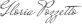 Profilo professionaleSegretaria con cinque anni di esperienza nella gestione organizzativa di piccole realtà aziendali e studi medici. Precisa, affidabile, capace di lavorare sotto pressione e naturalmente incline al problem solving. Grazie all'esperienza professionale maturata in diversi settori e all'innata abilità nelle attività organizzative nonché nell'ottimizzazione delle procedure, è in grado di garantire un servizio puntuale ed efficiente.Esperienze lavorative e professionaliStudio Dentistico Ellepi Snc. TS Segretaria | 02/2017 - 11/2021Accoglienza dei pazienti, inserimento anagrafica dei nuovi pazienti nel gestionale aziendale e gestione documentazione relativa all'autorizzazione al trattamento dati.Gestione agenda dei medici e corrispondenza telefonica con i clienti al fine di risolvere in modo tempestivo eventuali richieste e/o esigenze dei pazienti.Fatturazione delle prestazioni ai clienti, gestione pagamenti (cassa contanti e POS) e chiusure giornaliere.Controllo stock di magazzino e ordini ai fornitori di attrezzature specifiche, materiali vari e articoli di cancelleria.Studio Cristaldi & Co. TS Segretaria | 07/2015 - 02/2018Gestione del centralino e smistamento telefonate.Gestione del front office dello studio e accoglienza clienti.Cura e supporto operativo alla gestione degli spazi condivisi.Supporto all' organizzazione di incontri, meeting, appuntamenti e riunioni.Riganti S.r.l.. TS Segretaria | 11/2013 - 06/2015Gestione delle chiamate in ingresso, accoglienza e preparazione badge visitatori.Organizzazione agenda appuntamenti e gestione sale riunioni.Attività di controllo, archiviazione e gestione mail, redazione di presentazioni, minute e corrispondenze.Inserimento dati e documenti nel gestionale.Informazioni aggiuntiveAutorizzo il trattamento dei dati personali contenuti nel mio CV ex art. 13 del decreto legislativo 196/2003 e art. 13 del regolamento UE 2016/679 sulla protezione dei singoli cittadini in merito al trattamento dei dati personali.Capacità e competenze· Abilità nell'utilizzo del pacchetto MS Office in particolare Word, PowerPoint e formule di calcolo Excel· Ottime capacità di relazionarsi a tutti i livelli con gli interlocutori interni ed esterni all'azienda· Utilizzo posta elettronica e abilità nella ricerca di contenuti sul Web· Eccellenti capacità organizzativeDiplomaIstituto Professionale Settore Servizi 2013 